Тема: Зерномучные товарыЗадание № 6 Ассортимент макаронных изделий.Цель урока: систематизация знаний учащимися по ассортименту макаронных изделий, применение навыков обслуживания в практической деятельности.Задачи урока:содействовать успешной демонстрации приемов обслуживания, взвешивания, консультирования, подсчета покупки по ассортименту макаронных изделий;развивать мыслительные процессы учащихся через деловые игры, проблемные ситуации;содействовать развитию навыков самоконтроля, внимания, способности анализировать рабочую ситуацию;содействовать воспитанию аккуратности, культуры речи, внимательности во время работы;развитие любви к профессии.Тип урока: по выполнению простых комплексных работ.Методы обучения: показ практических работ.Форма урока: комбинированный.Педагогические технологии: элементы –игровой технологии (деловая игра), кейс-метод, ИКТ, личностно-ориентированная.Метод обучения: словесный, наглядный, практический.Средства обучения: мультимедийный проектор, презентация, весы ВНЦ-10, электронные, МК, карточки-задания, таблица, карточки по счету, проблемные ситуации, натуральные образцы, упаковочный материал.Межпредметные связи: товароведение продовольственных товаров, технология розничной торговли, деловая культура, охрана труда.Ход урока.1.Организационный момент – 5 минутПроверка внешнего вида учащихся.Проверка наличия учащихся по журналу.Проверка готовности учащихся к уроку.2.Вводный инструктаж – 45 минутСообщение темы и целей урока.Мотивация предстоящей работы.Ответьте на вопросы.Что такое макаронные изделия?Из какой муки вырабатывают макаронные изделия высшего сорта?Каких видов вырабатывают макаронные изделия?Какие изделия относятся к фигурным макаронным изделиям?Как называются изделия в виде полосок различной длины и ширины?
Устный счет по заданию мастера (определение стоимости покупки)Актуализация опорных знаний:Показ таблиц. Приложение №1Тест по теме: « Ассортимент муки и макаронных изделий» Приложение №2Заполнение таблицы «Ассортимент макаронных изделий» Приложение №3Показ презентации «Ассортимент макаронных изделий»Объяснение нового материала:Показ практических приемов взвешивания на весах макаронных изделий (отработка навыка глазомера).3.Текущий инструктаж – 1час 55 минутСамостоятельная работа:Учащиеся самостоятельно работают на рабочих местах:- обслуживание покупателей (деловая игра) и решение проблемных ситуаций,- работают по карточкам-заданиям счет на МК,- приемка товаров,- упаковка продовольственных товаров,- консультирование,- работа с натуральными образцами (Учащиеся определяют какому виду соответствуют данные макаронные изделия).Целевые обходы рабочих мест учащихся:Проследить за своевременным началом работы и организацией рабочих мест,Проверить правильность выполнения трудовых приемов,Проследить за соблюдением правил ОТ.Проверить правильность способов и приемов самоконтроля выполняемых операций,Провести приемку и оценку работ учащихся.4.Заключительный инструктаж – 15 минут- подведение итогов работы группы за день,-отметить положительные стороны и наиболее характерные недочеты в работе учащихся,-проанализировать допущенные ошибки, нарушения правил ОТ,-кратко охарактеризовать работу каждого учащегося и сообщить оценки.- рефлексия,- самоанализ,- ознакомление с темой следующего урока:«Ассортимент: крахмала, сахара, меда».- опережающее задание на выбор учащимся: составить презентацию по теме: «Ассортимент: крахмала, сахара, меда» или сообщение по данной теме,- уборка класса.Литература:Закон “О защите прав потребителе”.Товароведение продовольственных товаров. Никифорова Н.С. ИЦ Академия, 2013г.Товароведение продовольственных товаров. Плакаты. Иллюстрированные. Уч.пособие. Никифорова Н.С. ИЦ Академия, 2013г.Приложение №1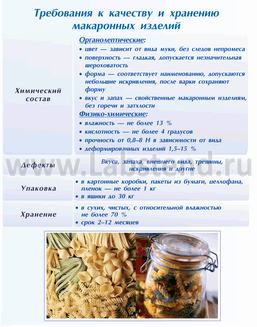 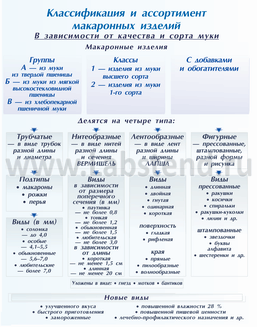 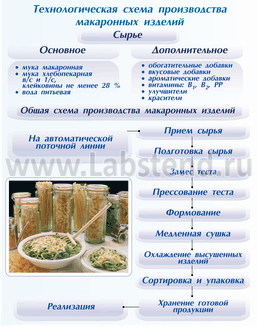 Приложение №2Тест по теме: «Мука, макаронные изделия».№ п/пВопросы:Ответы:1.Порошкообразный продукт, полученный при размоле зерна.А. КрупаБ. МукаВ. Соль2.Изделия из высушенного теста.А. хлебБ. КрупаВ. Макаронные изделия3.Основное сырье для производства макаронных изделий.А. Яйцо, водаБ. Вода, мукаВ. Мука, дрожжи4.Какое вещество содержится в муке низкого сорта.А. ЖирыБ. БелкиВ. Клетчатка5.Из какой муки изготавливают только хлеб.А. СеяннаяБ. РжанаяВ. Обдирная6.Каким методом определяют качество муки и макаронных изделий.А. ЛабораторныйБ. ХимическийВ. Органолептический7.Температура для хранения муки и макаронных изделий.А. 20-25 градусовБ. 5-10 градусовВ. 12-15, не выше 18 градусов8.Макаронные изделия в виде изогнутых, коротких трубочек.А. ПерьяБ. РожкиВ. Вермишель9.Макаронные изделия в виде нитей.А. ЛапшаБ. МакароныВ. Вермишель10.Какие макаронные изделия не относятся к фигурным.А. ЛапшаБ. МакароныВ. Ракушки11.Во сколько раз увеличиваются макаронные изделия при варке.А. 3 разаБ. 2 разаВ. В 1,5 раза12.В какой сорт макаронных изделий не добавляют яйца.А. 2 сортБ. ЭкстраВ. 1 сорт13.Как влияют добавки в макаронных изделиях: яйцо, томаты на их вкусовые качества.А. Не дают развариватьсяБ. Повышают калорийность и улучшают вкусВ. Хорошо хранятся14.В каком питании используются макаронные изделия.А. Диетическом и детскомБ. Только для людей с заболеванием сахарного диабетаВ. При ожирении15.В каком сорте муки большее содержание углеводов.А. 1 сортБ. Высший сортВ. 2 сорт16.Что служит показателем качества сорта муки.А. ВкусБ. ЗапахВ. Цвет17.К какому виду трубчатых макаронных изделий относят соломку.А. ВермишельБ. ЛапшаВ. Макароны18.Макаронные изделия в виде лент.А. ВермишельБ. ЛапшаВ. Ушки19.В каком сорте муки большое качество отрубей.А. 2сБ. КрупчаткаВ. Обойная20.Какие вещества содержатся в отрубях.А. Минеральные вещества, витаминыБ. ЖирВ. БелкиОтветы к тесту по теме: «Мука, макаронные изделия».№ п/пВопросы:Ответы:1.Порошкообразный продукт, полученный при размоле зерна.А. КрупаБ. МукаВ. Соль2.Изделия из высушенного теста.А. хлебБ. КрупаВ. Макаронные изделия3.Основное сырье для производства макаронных изделий.А. Яйцо, водаБ. Вода, мукаВ. Мука, дрожжи4.Какое вещество содержится в муке низкого сорта.А. ЖирыБ. БелкиВ. Клетчатка5.Из какой муки изготавливают только хлеб.А. СеяннаяБ. РжанаяВ. Обдирная6.Каким методом определяют качество муки и макаронных изделий.А. ЛабораторныйБ. ХимическийВ. Органолептический7.Температура для хранения муки и макаронных изделий.А. 20-25 градусовБ. 5-10 градусовВ. 12-15, не выше 18 градусов8.Макаронные изделия в виде изогнутых, коротких трубочек.А. ПерьяБ. РожкиВ. Вермишель9.Макаронные изделия в виде нитей.А. ЛапшаБ. МакароныВ. Вермишель10.Какие макаронные изделия не относятся к фигурным.А. ЛапшаБ. МакароныВ. Ракушки11.Во сколько раз увеличиваются макаронные изделия при варке.А. 3 разаБ. 2 разаВ. В 1,5 раза12.В какой сорт макаронных изделий не добавляют яйца.А. 2 сортБ. ЭкстраВ. 1 сорт13.Как влияют добавки в макаронных изделиях: яйцо, томаты на их вкусовые качества.А. Не дают развариватьсяБ. Повышают калорийность и улучшают вкусВ. Хорошо хранятся14.В каком питании используются макаронные изделия.А. Диетическом и детскомБ. Только для людей с заболеванием сахарного диабетаВ. При ожирении15.В каком сорте муки большее содержание углеводов.А. 1 сортБ. Высший сортВ. 2 сорт16.Что служит показателем качества сорта муки.А. ВкусБ. ЗапахВ. Цвет17.К какому виду трубчатых макаронных изделий относят соломку.А. ВермишельБ. ЛапшаВ. Макароны18.Макаронные изделия в виде лент.А. ВермишельБ. ЛапшаВ. Ушки19.В каком сорте муки большое качество отрубей.А. 2сБ. КрупчаткаВ. Обойная20.Какие вещества содержатся в отрубях.А. Минеральные вещества, витаминыБ. ЖирВ. БелкиКритерии оценокОценка «5» ставится, если ответили правильно на 18-20 вопросовОценка «4» ставится, если ответили правильно на 15-17 вопросовОценка «3» ставится, если ответили правильно на 12-14вопросовОценка «2» ставится, если ответили менее чем на 11 вопросовПриложение№3МАКАРОННЫЕ ИЗДЕЛИЯ.СЫРЬЁТЕСТОЛЕНТООБРАЗНЫЕ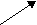 Лапша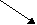 ФИГУРНЫЕСОРТТРУБЧАТЫЕНИТЕОБРАЗНЫЕ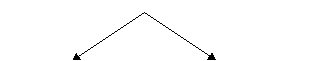 КАЧЕСТВОХРАНЕНИЕПриложение №4Проблемные ситуации для деловой игрыВ магазине самообслуживания покупательница купила сырок глазированный на сумму:4 рубля 26копеек.Диалог кассира и покупателя:- Ищите мелочь! – раздался приказ контролера-кассира.-Покупательница подняла голову. Перед ней сидела совсем молоденькая девушка.- У меня , к сожалению, нет – нет ответила покупательница.- Вы, что же, все сговорились, без мелочи приходите? Где же на вас напасешься?Ящик у кассы, где лежали монеты, был открыт.- У вас же есть сдача – сказала женщина.- Очень много вы видите – последовал ответ.- Вот сейчас сдам сдачу по копейке.За покупательницей стояла очередь……..Кассир начала отсчитывать сдачу по копейке и покупательница поняла, что девушка может выполнить свою угрозу.- Девушка, неужели вы не видите очереди?- Ничего……. Подождут- Ну, а я ждать не буду, воспользуюсь книгой жалоб. Почему вы на мне решили выместить свои обиды?Кассир пронзила покупательницу уничтожающим взглядом, но остальную сдачу сдала серебром. Женщина с горечью подумала: Откуда в ней столько злости? Ведь она только начинает свой трудовой путь.Задание: Провести полный анализ ситуации.Какие ошибки допустила кассир? Кто прав ?.Можно ли было поступить иначе, и как ?« Вы ошиблись».Контролер – кассир отсчитал сдачу, но покупатель денег не взял и сказал: Вы ошиблись.- Вам всегда кажется, что вас обсчитывают – ответила кассир.Тогда покупатель забрал деньги и молча вышел, оставив кассира в раздражении.Вопросы: 1. Какие нарушения и ошибки допущены кассиром?Каковы возможные последствия этой ситуации?Как бы на этом месте поступили вы?« Очередь»В часы пик, люди, стоящие в очереди в кассу – волнуются.Некоторые спрашивают: Девушка, почему вы одна? Сколько нам тут еще стоять? Пусть вам дадут кого–нибудь в помощь.Кассир не реагирует на возгласы покупателей, а молча продолжает производить расчет. Но покупатели еще больше возмущаются….. .Да замолчите вы наконец. Неужели не понимаете, что мешаете мне работать. Ведь я имею дело с денежными средствами.Проанализируйте ситуацию:Вопрос: Правы ли покупатели, задающие подобные вопросы?Права ли кассир в ситуации.Как помочь кассиру?.Кейсовые – задания по теме: «Хлеб».Ситуация 1. В магазине при приемке хлеба “Столичного” проверена масса изделия. Установили, что хлеб штучный (ГОСТ 26984-86) имеет недовес с фиксированной массой. Как вы поступите в данном случае?Ситуация 2. “ Я пенсионерка, проживающая в сельской местности. Правомерен ли отказ продавца отрезать мне половинку хлеба? Продавец мотивирует это тем, что санэпидстанция запрещает резку хлеба, если в наличии имеется упакованная половинка хлеба. При моей небольшой пенсии разница получается существенной. Ольга Петровна” Прав ли продавец, отказавший нарезать и продать покупателю половинку хлеба?Ситуация 3. К директору магазина “Колос” обратилась возмущенная покупательница и положила на стол булку хлеба, в которой на срезе видны нити от мешковины. Что должен предпринять директор магазина?Ситуация 4. “Покупала хлеб в киоске от хлебозавода и заметила, что продавец подала мне хлеб голыми руками. Правильно ли это?”. Ответьте на вопрос покупателя.